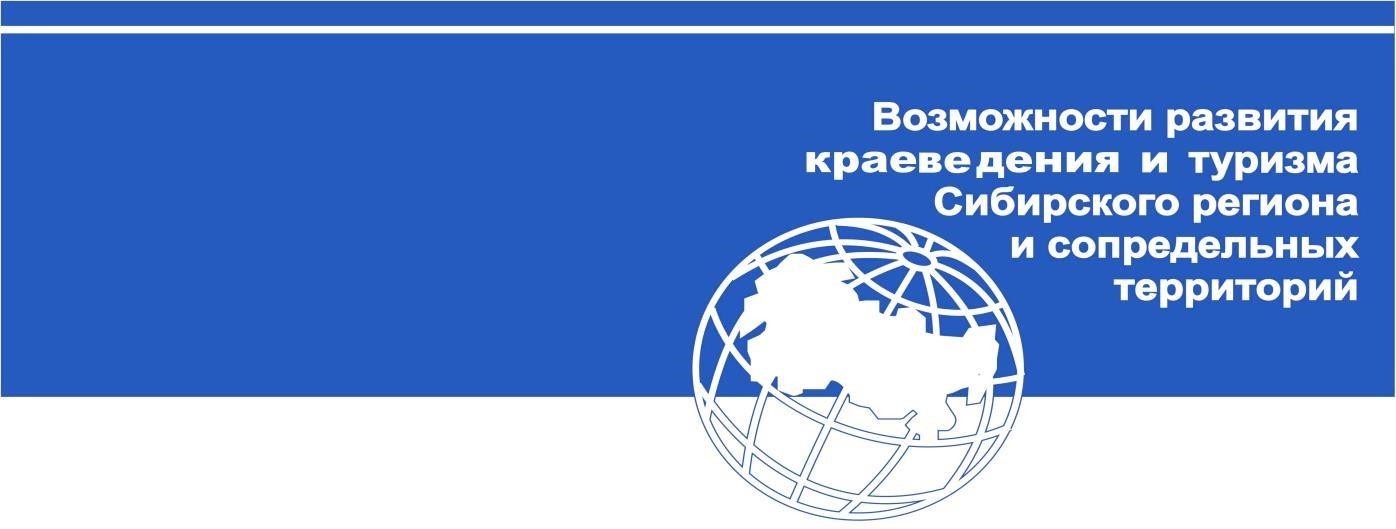 Информационное письмо27-28 октября 2022 года Национальный исследовательский Томский государственный университет и Томское областное отделение Русского географического общества при поддержке Департамента экономики Томской области, Департамента общего образования Томской области и Администрации города Томска проводят в г. Томске 19-ю Международную научно-практическую конференцию, посвященную 25-летию кафедры краеведения и туризма ГГФ НИ ТГУ«Возможности развития краеведения и туризма Сибирского региона и сопредельных территорий»Предполагается работа по следующим направлениям:Туристская индустрия: мировые тенденции и региональные приоритеты.Региональный туризм и сфера гостеприимства как фактор экономического развития территорий.Проблемы и перспективы использования туристско-рекреационного потенциала Сибирского региона и сопредельных территорий.Межрегиональное взаимодействие в рамках развития внутреннего туризма.Географические факторы как условия развития туризма.Туризм Сибири в условиях глобального изменения климата: проблемы и перспективы. Развитие некоммерческих видов туризма (социальный, детский, самодеятельный).Музейное и экскурсионно-выставочное дело в развитии регионального туризма.Актуальные проблемы подготовки кадров для сферы туризма и гостеприимства.Краеведение и туризм в представлении студентов и школьников.Импортозамещение в туризме.Формы участия в работе конференции:Очное участие с публикацией в сборнике материаловДистанционное участие через платформу Zoom с публикацией в сборнике материаловЗаочное участие с публикацией в сборнике материалов без участия в работе конференцииУчастие в работе круглого столаРабочие языки конференции:РусскийАнглийскийК участию приглашаются:Сотрудники научно-исследовательских и учебных заведенийПредставители органов государственной власти и местного самоуправленияПредставители предприятий туриндустрии и гостеприимстваСаморегулируемых туристских организаций и иных отраслевых объединенийСтудентыШкольникиРуководители региональных отделений Русского географического обществаДругие заинтересованные лица.Важные даты:Заявки на участие в конференции принимаем до 30 сентября 2022 года (необходимо зарегистрироваться на сайте http://geoconf.tsu.ru/VRKiT_2022/visitors/registration/ )При возникновении проблем при регистрации просим сообщить о них нам по e-mail: tourism2013@vtomske.ruМатериалы объемом от трех до семи страниц (включая список литературы, таблицы и иллюстрации) принимаются до 30 сентября 2022 года. Материалы (требования к оформлению см. ниже) необходимо направлять в электронном виде по e-mail: tourism2013@vtomske.ru. Для бронирования гостиницы необходимо обратиться в оргкомитет конференции до 30 сентября 2022 г. Оплата публикации в сборнике РИНЦОргвзнос для очного участия составляет 1200 рублей за статью объёмом три страницы и менее. Объём статьи может быть увеличен до семи страниц с дополнительной оплатой в размере 150 руб. за страницу текста. Для дистанционного и заочного участия оргвзнос составляет 1000 рублей. Публикацию можно оплатить:переводом на карту Сбербанка России № 2202 2002 8817 2651 (Ирина Николаевна С.). Копию квитанции об оплате либо скриншот экрана с подтверждением оплаты выслать на электронный адрес оргкомитета. При проведении операции через Сбербанк-онлайн в смс-сообщении указываете Фамилию и назначение платежа. Например, Иванов И.И. за конференциюПосле оплаты публикации просим отсканировать квитанцию об оплате и выслать её в оргкомитет, с указанием статей, за которые произведена оплата.В оплату входят: пакет участника конференции, кофе-брейк, расходы на редакторскую работу сборника материалов.Оргкомитет документы об оплате публикации не выдает, квитанция об оплате является подтверждением участия в конференции. Студенческая и школьная секцииОт студентов и школьников материалы для публикации объёмом до 3 страниц оплачиваются в размере 250 рублей. Объём статьи может быть увеличен до семи страниц с оплатой в размере 100 руб. за дополнительную страницу текста. В статье обязательно указывать научного руководителя работы, его место работы и должность на следующей строке после автора статьи. Научный руководитель может быть соавтором статьи в студенческой секции, оплатив публикацию в размере 1000 рублей за статью объёмом 3 страницы.Требования к оформлению статьи: материалы для публикации необходимо выполнить в текстовом редакторе Microsoft Office Word. Формат листа – A4, параметры полей – все по 2 см. Название печатается обычными строчными буквами, затем выделяется и через меню «Шрифт» ставится галочка «все прописные», шрифт – жирный, выравнивание по центру, кегль 12 пт. Ниже через интервал строчными буквами курсивом, кегль 12 пт – фамилия и инициалы автора, через запятую полное наименование организации и город. Через интервал следует краткая аннотация (3-5 строк) и ключевые слова (3-5) на русском языке, шрифт – обычный, выравнивание по ширине, кегль 12 пт. Через интервал ниже приводится название статьи, фамилия, имя, отчество автора и наименование организации на английском языке. Далее через интервал следует краткая аннотация (3-5 строк) и ключевые слова (3-5) на английском языке (см. оформление на русском языке). После отступа в интервал следует текст, печатаемый через одинарный интервал, абзацный отступ – 1 см (задаётся автоматически, не пробелами!), выравнивание по ширине, кегль 12 пт. Переносы не ставить. Обязательно прописывать букву «ё». Номер источника указывается в квадратных скобках: [1] – на одну работу; [2; 4; 7-10] – на несколько работ. После текста с отступом в интервал печатается Библиографический список, шрифт – жирный, выравнивание по центру, кегль 12 пт. Список использованных источников и литературы обязателен, оформляется в алфавитном порядке, кегль 12 пт, правила оформления литературных источников можно посмотреть здесь: http://www.lib.tsu.ru/win/produkzija/metodichka/metodich.html.Графические материалы, рисунки должны быть вставлены в текст. Название и номера рисунков указываются под рисунками, выравнивание по центру, кегль 12 пт, шрифт обычный; таблиц – над таблицами, выравнивание по ширине, кегль 12 пт, шрифт обычный. Обязательны ссылки на литературу в квадратных скобках, а также ссылки на рисунки и таблицы в круглых скобках. Образец оформления статьи см. ниже. Объём статьи должен быть не менее 2-х и не более 7 страниц набранного на компьютере текста.Общее пожелание к статье: аргументированное представление рассматриваемой проблемы, указание на практическую значимость научных результатов, чёткая формулировка выводов и рекомендаций. Работы издаются в авторской редакции. Оргкомитет оставляет за собой право отклонять материалы, не соответствующие тематике конференции и не отвечающие требованиям к оформлению. Как понять, что материалы приняты к печати При получении материалов, оргкомитет в течение 3-х рабочих дней отправляет в адрес автора письмо «Материалы получены». Авторам, отправившим материалы по электронной почте и не получившим подтверждения об их получении от оргкомитета, следует продублировать письмо и созвониться с оргкомитетом.Адрес оргкомитета:634050, г. Томск, пр. Ленина 36, ТГУ, ГГФ, кафедра краеведения и туризма или634028, г. Томск, ул. Аркадия Иванова, 49, ауд. 205тел.: +7(3822) 420 800 e-mail: tourism2013@vtomske.ru сайт: http://geoconf.tsu.ru/VRKiT_2022Секретарь конференции: Смолярчук Ирина Николаевна. Пример оформления статьи:О ЗНАЧЕНИИ СЕЗОННОГО ПОДХОДА ПРИ ОЦЕНКЕ РЕКРЕАЦИОННЫХВОЗМОЖНОСТЕЙ ТЕРРИТОРИИФиландышева Л.Б., Сорока А.С., Кислер М.В., Томский государственный университет, г. Томск Аннотация аннотация аннотация аннотация аннотация аннотация аннотация аннотация аннотация аннотация аннотация аннотация аннотация аннотация аннотация аннотация аннотация аннотация аннотация аннотация аннотация аннотация. Ключевые слова: сезонный подход, рекреация, территория THE SIGNIFICANCE OF SEASON APPROACH BY ESTIMATION OF TERRITORYRECREATIONAL POTENTIALFilandysheva L.B., Soroka A.S., Kisler V.V., Tomsk state university, ТomskAbstract abstract abstract abstract abstract abstract abstract abstract abstract abstract abstract abstract abstract abstract abstract abstract abstract abstract abstract abstract abstract abstract abstract abstract abstract abstract abstract abstract abstract abstract abstract abstract abstract abstract abstract abstract. Key words: word, word, word, word, word При изучении рекреационных возможностей территории целесообразно климатические условия исследовать с позиций их естественного сезонного ритма (рис. 1), так как для большинства видов отдыха, туризма и лечения требуются специфические климатические условия (табл. 1) и определенное состояние земной или водной поверхности [1]. Список использованных источников и литературы Данилова Н.А. Климат и отдых в нашей стране. Москва: «Мысль», 1980. 154 с. Информационный проект о туризме [Электронный ресурс]. URL: http://www.kukiani.ru/index.php?page=content&subpage=s&r=9&p=28&s=103 (дата обращения 01.01.2018).Митин И. И. Туристские мифы и комплексные характеристики территории в гуманитарной географии // Туризм и культурное наследие: сборник научных трудов. Вып. 3. Саратов: Научная книга, 2006. С. 25-37. 4. Теоретические основы рекреационной географии / под ред. B.C. Преображенского. М.: Наука, 1975. 224 с.\Пример оформления рисунка: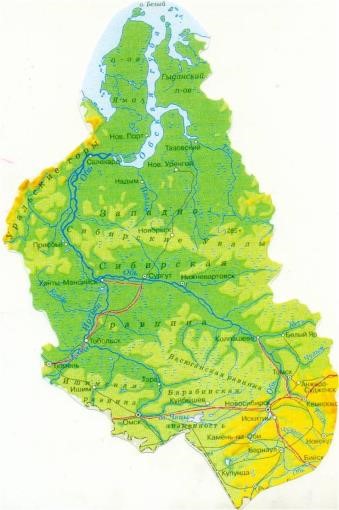 Рисунок 1 – Физико-географическая карта Западной Сибири [1] Пример оформления таблицы:Таблица 1 – Средние месячные температуры воздуха на ст. Салехард за периоды с 1936 по 1970 гг., с 1971 по 2000 гг., с 2001 по 2012 гг. и разница между нимиWelcome letterOn behalf of the National research Tomsk state university and Tomsk regional branch of Russian Geographic society auspiced by the Department of culture and tourism of Tomsk region and the Department of general education of Tomsk region are delighted to host the 19th theoretical and practical conference with international participation taking place October 27–28, 2022Opportunities for development of tourism of Siberian region and neighboring areasProposed topic areasRegional tourism and hospitality sphere as the factor of economic areas development;Regional aspects of sustainable tourism development: problems and tendencies;Problems and prospects of using tourist and recreation potential of Siberian region;Geographical factors as the conditions of tourism development;Ancient "Lukomorye" in regional aspects of tourism development;Development of noncommercial types of tourism (social, child's, amateur);Museum and exhibition business in regional tourism development;Manpower training for tourism and hospitality sphere.Types of conference sessions• presentation at the plenary session• presentation at the workshop• publication without attending the conference• online participationConference languages: Russian, EnglishWe are delighted to welcome to this event Research and educational institution staff members, public authorities and local government representatives, tourist enterprises, self-regulating tourist firm workers, students and other interested people.The collection of the conference publications is to be published by the beginning of the conference. An ISBN is assigned to the journal.The papers will be accepted till September 30, 2022. The papers are to be sent by e-mail: tourism2013@vtomske.ru or by registered letters to the following address: The Department of local history and tourism, pr. Lenina 36, TSU, GGF, Tomsk, Russia 634050.OrRoom 205, ul. Arkadia Ivanova 49, Tomsk, Russia634050 Phone.: +7 (3822) 420 800e-mail: tourism2013@vtomske.ruwebsite: http://ggf.tsu.ru/content/faculty/structure/chair/tourism/conference/Contact person: Smolyarchuk Irina N.The registration fee for full-time participation is 1200 rubles for an article of three pages or less. The volume of the article can be increased to seven pages with an additional payment of 150 rubles per page of text. For remote and correspondence participation, the registration fee is 1000 rubles.The contribution can be paid in organizing committee during the registration.From students and schoolchildren, materials for publication up to 3 pages are paid in the amount of 250 rubles. The volume of the article can be increased to seven pages with a payment of 100 rubles. for an extra page of text. In the article, it is obligatory to indicate the supervisor of the work, his place of work and position on the next line after the author of the article.The supervisor can be a co-author of an article in the student section, paying for the publication in the amount of 1000 rubles for a 3-page article.The publication can be paid for by transfer to the card of Sberbank of Russia No. 2202 2002 8817 2651 (Irina Nikolaevna S., Ирина Николаевна С.). Send a copy of the payment receipt or a screenshot of the payment confirmation screen to the email address of the Organizing Committee.All participants have an opportunity to present their tourist and excursion programmes during the conference; in this case you should inform the organizing committee beforehand. For booking a hotel room you should apply to the organizing committee of the conference.Call for papers: the papers should be presented in Microsoft Office Word. Sheet size – A4 margined  from every quarter. The title must be printed in upper-case letters in bold type, Times New Roman, 12-point type aligned to the center. The author’s family name and initials are printed lower in one line spacing with lower-case letters, in italics, 12-point type, and the full name of organization and the city separated by commas. The abstract (3-5 lines) and key words (3-5) are printed in one line spacing.The text is to be printed lower in one line spacing in single spacing with indentation of , justified alignment, 12-point type without hyphenation. After the text in one line spacing the ‘works cited’ or ‘bibliography’ is printed in bold type aligned to the center, 12-point type. It is printed in alphabetical order or in order of reference in the paper, 12-point type (see the sample below).Graphics should be drawn in black-and-white shot (the collection will be made in grey gradation), pictures should be put in the text. The pictures names and numbers are coming under the pictures, and the tables – above the tables. The references to the works should be in square brackets, and to the pictures and tables – in parentheses.The paper content should be not less 3 and not more 7 pages (including works cited, tables and pictures).The application form for the conference participation is to be sent by a separate file in Microsoft Office Word: Ivanov-application form.doc. The paper text is to be sent in another file titled Ivanov-paper.doc. When the materials are received, the organizing committee will send you the notification. Those, who have sent the materials but have not received the notification, should duplicate the sending.The organizing committee reserves the right to decline the materials which are inadequate or not corresponded to the conference topics. Sample of paper organization:THE SIGNIFICANCE OF SEASON APPROACH BY ESTIMATION OF TERRITORY RECREATIONAL POTENTIALFilandysheva L.B., Soroka A.S., Kisler V.V., Tomsk state university, TomskAbstract abstract abstract abstract abstract abstract abstract abstract abstract abstract abstract abstract abstract abstract abstract abstract abstract abstract abstract abstract abstract abstract abstract abstract abstract abstract abstract abstract abstract abstract abstract abstract abstract abstract abstract abstract.Key words: word, word, word, word, wordStudying the recreational potential of a territory, the climate conditions should be considered in the context of their natural seasonal rhythm, because most sorts of recreation, tourism and medical treatments demand specific climatic conditions and certain state of land and water [1].Works citedDanilova N.A. Climate and recreation in our country – Moscow.: «Mysl», 1980. – 154 p.Informational project on tourism [Electronic resource]. – URL:// http://www.kukiani.ru/index.php?page=content&subpage=s&r=9&p=28&s=103 Mitin I.I. Tourist myths and complex characteristics of the territory in humanitarian geography // Tourism and cultural heritage: collection of researches. Issue 3. – Saratov: Nauchnaja kniga, 2006.Theoretical foundations of recreational geography / ed. V.S. Preobrazhensky. –М.: Nauka, 1975. - 224 p. Sample of drawing organization: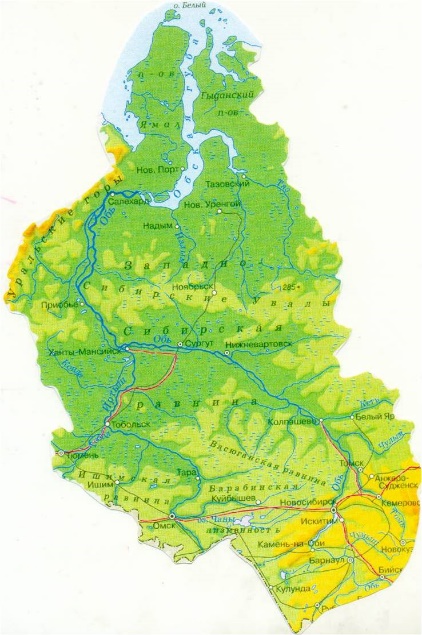 Drawing 1 – Physiographic map of Western Siberia [1]Sample of table organization:Table 2 – Средние месячные температуры воздуха на ст. Салехард за периоды с 1936 по 1970 гг., с 1971 по 2000 гг., с 2001 по 2012 гг. и разница между ними.Application formfor participationin 19th theoretical and practical conferenceOpportunities for development of tourism of Siberian region and neighboring areasTomsk, Russia1.	Full name:2.	Place of employment (study)Name of the organizationName of the department (faculty, major):3.	Position:Academic degree:Academic title:Year of the course (for students):4.	Phone number:Fax:5.	Address for delivery (with code):6.	E-mail:7.	Type of the conference session:presentation		only publication8. Presentation topic:9.	 AccommodationFor booking a hotel room you should apply to the organizing committee beforehandDate:Периоды Месяц* Месяц* Периоды 1936-1970 (первый) -3,7 -14,5 -20,8 -23,2 -23,0 -18,2 -8,3 -1,0 + 8,4 +14,3 +11,6 +5,4 1971-2000 (второй) -3,6 -15,6 -20,9 -23,7 -22,4 -14,5 -9,2 -0,6 +9,1 +14,5 +11,1 +5,3 Разница между периодами +0,1 -1,1 -0,1 -0,5 +0,6 +3,7 -1,1 +0,4 +0,7 +0,2 -0,5 -0,1 1936-1970 (первый) -3,7 -14,5 -20,8 -23,2 -23,0 -18,2 -8,3 -1,0 + 8,4 +14,3 +11,6 +5,4 2001-2012 (третий) -1,8 -14,3 -19,6 -22,6 -23,7 -16,1 -8,3 +0,2 +10,5 +14,8 +11,4 +5,9 ПериодыМесяца*Месяца*Месяца*Месяца*Месяца*Месяца*Месяца*Месяца*Месяца*Месяца*Месяца*Месяца*ПериодыОктябрьНоябрьДекабрьЯнварьФевральМартАпрельМайИюньИюльАвгустСентябрь1936-1970(первый)-3,7-14,5-20,8-23,2-23,0-18,2-8,3-1,0+ 8,4+14,3+11,6+5,41971-2000(второй)-3,6-15,6-20,9-23,7-22,4-14,5-9,2-0,6+9,1+14,5+11,1+5,3Разница между периодами+0,1-1,1-0,1-0,5+0,6+3,7-1,1+0,4+0,7+0,2-0,5-0,11936-1970(первый)-3,7-14,5-20,8-23,2-23,0-18,2-8,3-1,0+ 8,4+14,3+11,6+5,42001-2012(третий)-1,8-14,3-19,6-22,6-23,7-16,1-8,3+0,2+10,5+14,8+11,4+5,9